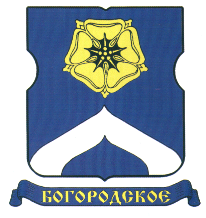 СОВЕТ ДЕПУТАТОВМУНИЦИПАЛЬНОГО ОКРУГА БОГОРОДСКОЕРЕШЕНИЕ18.07.2018  г. № 09/01В соответствии с постановлением Правительства Москвы от 26 декабря 2012 года № 849-ПП «О стимулировании управ районов города Москвы» и обращением управы района Богородское города Москвы от  12 июля 2018 года № БГ-14-794/8,Совет депутатов муниципального округа Богородское решил:1. Согласовать направление  средств стимулирования управы района Богородское  города Москвы на проведение мероприятий по благоустройству территории  района Богородское города Москвы  в 2018 году (приложение).2. Опубликовать настоящее решение в бюллетене «Московский муниципальный вестник» и разместить на официальном сайте муниципального округа Богородское www.bogorodskoe-mo.ru в информационно-телекоммуникационной сети «Интернет».3. Направить настоящее решение в управу района Богородское города Москвы, в префектуру Восточного административного округа города Москвы и Департамент территориальных органов исполнительной власти города Москвы в течение трех дней со дня его принятия.4. Контроль за выполнением настоящего решения возложить на главу муниципального округа Богородское Воловика К.Е.Глава муниципального округа Богородское 			                                   Воловик К.Е.      Приложение       к решению Совета депутатов       муниципального округа  Богородское                                                                                                    от 18 июля 2018 г. № 09/01  Мероприятияпо благоустройству территории (территорий) района Богородское города МосквыО согласовании направления средств стимулирования управы района Богородское города Москвы на проведение мероприятий по благоустройству территории  района Богородское города Москвы п/пАдрес объектаКонкретные мероприятияВиды работОбъемЕд. измерения (шт., кв.м., п.м.)Затраты (руб.)1.      Мероприятия по обустройству, текущему и капитальному ремонту дворовых территорий1.      Мероприятия по обустройству, текущему и капитальному ремонту дворовых территорий1.      Мероприятия по обустройству, текущему и капитальному ремонту дворовых территорий1.      Мероприятия по обустройству, текущему и капитальному ремонту дворовых территорий1.      Мероприятия по обустройству, текущему и капитальному ремонту дворовых территорий1.      Мероприятия по обустройству, текущему и капитальному ремонту дворовых территорий1.      Мероприятия по обустройству, текущему и капитальному ремонту дворовых территорий1.1.4-я Гражданская ул., д. 43 корп.6Обустройство детской площадкиУстройство резинового покрытия детской площадки172Кв.м353 374,181.1.4-я Гражданская ул., д. 43 корп.6Обустройство детской площадкиЗамена садового бортового камня детской площадки61,4П.м.63 134,701.1.4-я Гражданская ул., д. 43 корп.6Обустройство детской площадкиЗамена малых архитектурных форм15Шт.1 139 515,191.1.4-я Гражданская ул., д. 43 корп.6Обустройство детской площадкиУстройство асфальтобетонного покрытия пешеходной дорожки8,3Кв.м9 438,641.1.4-я Гражданская ул., д. 43 корп.6Обустройство детской площадкиУстановка газонного бортового камня пешеходной дорожки16,6П.м.9 943,361.1.4-я Гражданская ул., д. 43 корп.6Обустройство детской площадкиПрочие работы16 213,84Итого по 4-й Гражданской ул., д. 43 корп. 6Итого по 4-й Гражданской ул., д. 43 корп. 6Итого по 4-й Гражданской ул., д. 43 корп. 6Итого по 4-й Гражданской ул., д. 43 корп. 6Итого по 4-й Гражданской ул., д. 43 корп. 6Итого по 4-й Гражданской ул., д. 43 корп. 61 591 619,91ИТОГО по мероприятиямИТОГО по мероприятиямИТОГО по мероприятиямИТОГО по мероприятиямИТОГО по мероприятиямИТОГО по мероприятиям1 591 619,91